Monday 1st March 2021Dear Parents,We are delighted that school will reopen again for all pupils from Monday 8th March. The catering staff are all excited to be returning to their kitchens and seeing the children again, we know from when we returned the last time the children really enjoyed having a hot meal with their friends. We will be there to support the school through this transition of coming back to school full-time.As was the case when we returned to school last term, it is important that we all recognise there continues to be important actions that the catering staff can take during the coronavirus pandemic, to help spread of the virus. The government had offered guidance to schools on how to provide a safe catering environment, recognising that schools vary, and so we will continue to work with the guidelines to suit the school specific setting.  We have attached a flyer reassuring you of all the actions we have in place to ensure our food is served safely.Social distancing continues to be a significant factor in preventing the spread of the virus and as such we are working with the school to retain the protective bubbles.  All our staff will also wear face coverings where it is not possible to social distance from one another and masks are worn throughout lunch service times.To welcome all children back we will be offering several fun activities, linked to our daily lunches. These will include the popular golden ticket and Easter egg hunt.  After the Easter break Radish Catering will be holding a bubble party were the children have the chance to choose the menu for the day (please see flyer attached to this email of all the Radish catering activities over the next few months). We will be returning on the Winter menu until Easter when we will be bringing out the new Spring/Summer menu.We look forward to seeing your children enjoying our fresh healthy lunches on the 8th March.With Kind Regards,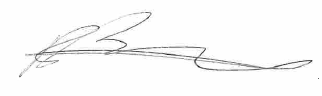 Rebecca BridgementManaging DirectorRadish